Name:Motion & Design
Study Guide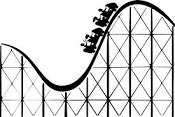 5.P.1	Understand force, motion, and the relationship between them.5.P.2	Understand the interactions of matter and energy and the changes that occur.How to Study…FLASHCARDS!  You made ‘em so use ‘em!Review all of your notes from this quarter.Review your glossary.Use the website!  Videos, notes, games, PowerPoints…Grab a highlighter and highlight all the items on this Study Guide that you need to focus on the most as you study.  It is also wise to number them (with number 1 being top priority).Go to sleep on time (maybe even 10 minutes early) the night before.Get up on time (maybe even 10 minutes early) the morning of the test.BREATHE!  You can do this, young grasshopper.What You Need to Know…Building Process: Plan, Build, Test, Evaluate, RepeatTechnical Drawing & Technological DesignProfile vs. Aerial ViewForce, Motion, Speed, Velocity, Momentum, Acceleration, etc.How mass, friction, and weight affect the motion of a vehiclePotential vs. Kinetic EnergyBalanced vs. Unbalanced ForcesNewton’s Laws of MotionInertiaThree Types of Friction: Rolling, Static, SlidingAir Resistance and Aerodynamic BasicsHow a Propeller WorksPhysical vs. Chemical ChangesThree Types of Heat TransferName:Motion & Design
Study Guide5.P.1	Understand force, motion, and the relationship between them.5.P.2	Understand the interactions of matter and energy and the changes that occur.How to Study…FLASHCARDS!  You made ‘em so use ‘em!Review all of your notes from this quarter.Review your glossary.Use the website!  Videos, notes, games, PowerPoints…Grab a highlighter and highlight all the items on this Study Guide that you need to focus on the most as you study.  It is also wise to number them (with number 1 being top priority).Go to sleep on time (maybe even 10 minutes early) the night before.Get up on time (maybe even 10 minutes early) the morning of the test.BREATHE!  You can do this, young grasshopper.What You Need to Know…Building Process: Plan, Build, Test, Evaluate, RepeatTechnical Drawing & Technological DesignProfile vs. Aerial ViewForce, Motion, Speed, Velocity, Momentum, Acceleration, etc.How mass, friction, and weight affect the motion of a vehiclePotential vs. Kinetic EnergyBalanced vs. Unbalanced ForcesNewton’s Laws of MotionInertiaThree Types of Friction: Rolling, Static, SlidingAir Resistance and Aerodynamic BasicsHow a Propeller WorksPhysical vs. Chemical ChangesThree Types of Heat Transfer